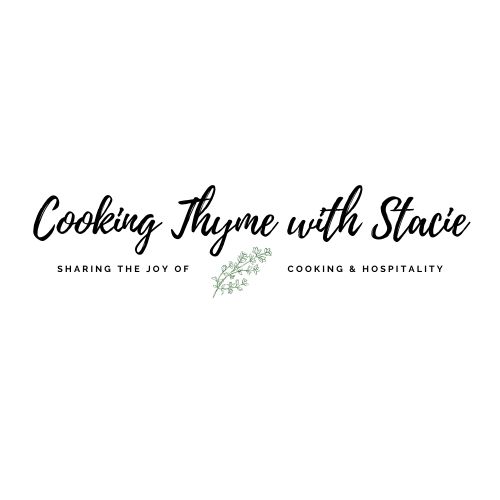 TJ’s for 2 Fish NightMenuPecan and Bourbon Glazed SalmonWhole Wheat Couscous with Pecans and Mixed FruitHoney Glazed Baby CarrotsCookie Butter Ice Cream Balls with Salted CaramelTo access the class video, copy and paste the following link into your browser:www.cookingthymewithstacie.com/ /video-class-purchase/tj2fishwww.cookingthymewithstacie.comShopping ListDairy/Freezer5 TB unsalted butter1 container Trader Joe’s cookie butter ice creamPantry1 TB Dijon mustard4 TB honey½ cup plus 2 TB Trader Joe’s chopped pecan pieces¼ cup Panko crumbs 3 TB olive oilCooking spray1 cup Trader Joe’s whole wheat couscous1 cup vegetable broth1 bag Trader Joe’s Golden Berry Blend (dried fruit in the same section as the nuts)Produce1 bag baby carrotsProteinAbout 1 lb. salmon (I usually buy a whole piece from Trader Joe’s, not the cut ones)SpicesSalt and pepper1/8 TSP cayenne pepperSpecialty3 TB bourbon (buy 1 small “airplane” bottle from the liquor store)1 jar Trader Joe’s fleur de sel caramel sauce1 package Trader Joe’s cinnamon graham crackers (above the frozen foods normally)Equipment ListBakingRimmed baking sheetAluminum foilPots and PansSmall saucepanMedium saucepan with tight-fitting lidNon-stick skilletUtensilsChef’s knifeCutting BoardIce cream scoopMeasuring cups and spoonsMixing bowlRolling pin and Ziploc bagSpatulaWhiskMis en Place
The French culinary term for “everything in its place”In order to have a smooth cooking experience, I recommend that you retrieve all the equipment you will need for the class before we begin. In addition, if you have time, group your ingredients by recipe. Most chefs place their components on sheet pans – this is ideal if you have the room. Bring salmon out and check for pin bonesPecan and Bourbon Glazed SalmonServes 2About 1 lb. salmon Salt and pepper2 TB unsalted butter1/8 TSP cayenne pepper1 TB Dijon mustard3 TB bourbon2 TB honey¼ cup chopped pecans¼ cup Panko crumbsOlive oilCooking sprayPreheat oven to 350˚.Cover a rimmed baking sheet in aluminum foil. Spray with cooking spray.Remove the salmon from the frig and bring it up to room temperature. Check for pin bones.In a small saucepan, melt the 2 TB of butter. Add the bourbon, whisk in the mustard, honey and cayenne and bring to a boil. Lower the heat but allow the mixture to continue to cook another 2 – 3 minutes. Remove from heat and set aside to cool slightly.In a small bowl combine the pecans and panko crumbs.Place the salmon skin side down on the prepared baking sheet. Generously season with salt and pepper.  Pour the bourbon glaze over the surface of the salmon. Cover the salmon with the pecan/panko mixture, pressing lightly so that it adheres. Drizzle the top with some olive oil (~ 1 TB)Place in oven and bake until the salmon is 135 – 140˚. (If you bake the salmon as a whole 1 lb. piece, it will table about 16 minutes. If you have individual pieces of salmon, adjust the cooking time down!)Remove from the oven. Slide a spatula between the fish and the skin to remove the skin for serving.Whole Wheat Couscous with Pecans and Mixed Dried Fruit1 cup Trader Joe’s whole wheat couscous1 cup vegetable broth2 TB butter½ cup Trader Joe’s pecan pieces¼ cup Trader Joe’s Golden Berry Blend2 TB olive oilSalt to taste.In a medium saucepan, bring the broth and 2 TB butter to a boil. Pour in the couscous and stir. Cover with a tight-fitting lid and remove from the heat. Allow to steam 5 minutes. Fluff with a fork and stir in the pecans, dried fruit and 2 TB of olive oil. Salt to taste.Serve immediately.Honey Glazed CarrotsServes 2 (easily doubled)1 ½ cups baby carrots2 TB water1 TB unsalted butter2 TB honeyPlace the carrots and water in a microwave safe bowl. Cover with plastic wrap.Microwave 2 ½ minutes.  Drain the water.In a medium, non-stick skillet melt the butter over medium-low heat. Add the carrots and honey. Stir frequently and cook until desired doneness, about 4 – 6 minutes.Cookie Butter Ice Cream Balls with Caramel1 container Trader Joe’s cookie butter ice cream1 package Trader Joe’s cinnamon graham crackers2 TB Trader Joe’s pecan pieces1 jar Trader Joe’s fleur de sel caramel saucePlace 4 graham crackers in a Ziploc bag and crush until the size of bread crumbs with a rolling pin (or blitz in a food processor). Mix in the pecan pieces.Roll one scoop of ice cream in the graham cracker and pecan mixture. Repeat with second serving.Drizzle with caramel sauce and serve.